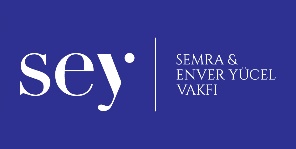 KONU		: RENK ÇALIŞMASIETKİNLİK ADI	: SICAK RENK – SOĞUK RENKKADEME	: İLKOKUL 2.SINIF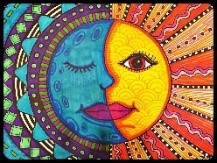 AMAÇ               :Görsel sanat çalışmasını oluştururken sanat elemanları ve tasarım ilkelerini kullanabilme. Ana renk - ara renkleri, sıcak – soğuk renkleri ayırt edebilme. Nesneleri farklı açılardan resmedebilme. Görsel sanat çalışmasında zıtlıkları kullanabile.MALZEMELER	: RESİM KAĞIDIKURŞUN KALEM, SİLGİPASTEL BOYAAÇIKLAMA	: İlk olarak resim kağıdının ortasına kocaman bir yuvarlak çizilir. Çizilen yuvarlağın bir yarısı ayın yüzü diğer yarısı güneşin yüzü olacak şekilde ikiye ayrılır. Güneşin yüzü tam karşıdan, ayın yüzü ise yandan görülecek şekilde resmedilir. Yuvarlağın yani güneş ve ayın dışında kalan kısımlara ayın ışığını ve güneş ışınlarını gösteren çizgi ve şekiller yapılır. Son olarak güneşin olduğu taraf sıcak renklere göre, ayın olduğu taraf ise soğuk renklere göre boyanır.PÜF NOKTASI	: Yuvarlak çizerken kapak ya da tabak gibi yuvarlak bir nesne kullanılabilir.EK BİLGİ	:  DİKKAT!	:ÖRNEK RESİM :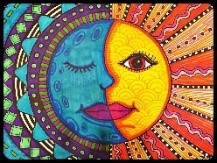 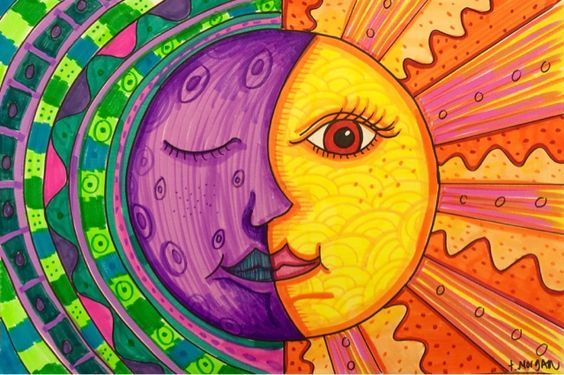 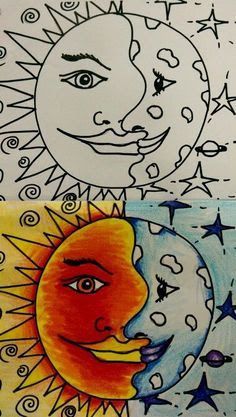 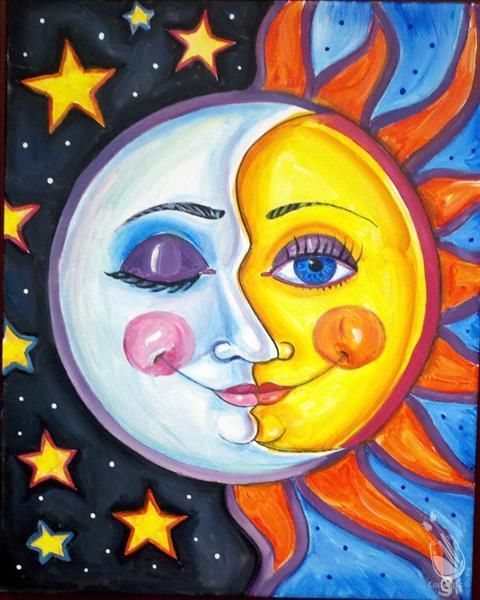 